February 7, 2022The Jamaica Stock Exchange,Regulatory & Market Oversight Division,40 Harbour Street,Kingston.Attention:   Mr. Andrae St. P.Tulloch – Deputy Chief Regulatory OfficerDear Sirs:Resignation – Manager, AdministrationPlease be advised that Mrs. Angella Porter, has resigned from the position of Manager, Administration, GWest Corporation Limited effective January 31, 2022 to pursue other interests external to the Company.We are in the process of recruiting a replacement and expect to shortly be in a position to advise you in this regard.Kindly accept this as formal notice of her resignation.Yours truly, 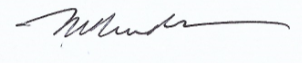 Merl DundasSecretary     Copy:	Mrs. Marlene Street-Forrest - Managing Director, Jamaica Stock Exchange 		Mr. Wayne Wray – Acting Chairman and Mentor to the Board, GWest Corporation Limited